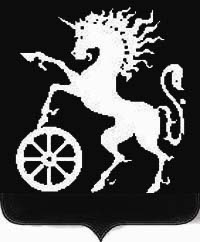 РОССИЙСКАЯ ФЕДЕРАЦИЯКРАСНОЯРСКИЙ КРАЙБОГОТОЛЬСКИЙ ГОРОДСКОЙ  СОВЕТ ДЕПУТАТОВПЯТОГО СОЗЫВАР Е Ш Е Н И Е13.12.2018                                        г. Боготол                                        № 14-187О внесении изменений в решение Боготольского городского Совета депутатов  «Об утверждении «Правил установки и эксплуатации рекламных конструкций на территории города Боготола», «Концепт – программы размещения рекламных конструкций на территории города Боготола», «Методики расчета размера платы по договорам на установку и эксплуатацию рекламных конструкций на земельных участках, зданиях или ином недвижимом имуществе, находящемся в муниципальной собственности города Боготола, а также, если иное не установлено законодательством, на земельных участках, государственная собственность на которые не разграничена»»В соответствии со статьей 19 Федерального закона от 13.03.2006 № 38 -ФЗ «О рекламе», статьей 16 Федерального закона от 06.10.2003 № 131-ФЗ «Об общих принципах организации местного самоуправления в Российской Федерации», в целях приведения нормативного правового акта в соответствие с действующим законодательством,  руководствуясь статьями 9, 32, 70 Устава города Боготола, Боготольский городской Совет депутатов РЕШИЛ:												1. Внести в решение Боготольского городского Совета депутатов от  12.04.2012 № 10-158 «Об утверждении «Правил установки и эксплуатации рекламных конструкций на территории города Боготола», «Концепт – программы размещения рекламных конструкций на территории города Боготола», «Методики расчета размера платы по договорам на установку и эксплуатацию рекламных конструкций на земельных участках, зданиях или ином недвижимом имуществе, находящемся в муниципальной собственности города Боготола, а также, если иное не установлено законодательством, на земельных участках, государственная собственность на которые не разграничена» следующие изменения:								1.1. Приложение № 1 к решению изложить в новой редакции  согласно приложению к настоящему решению.	2. Контроль за исполнением настоящего решения возложить на постоянную комиссию Боготольского городского Совета депутатов по вопросам промышленности, транспорта, связи и коммунального хозяйства (председатель Суворов В.Э.).3. Решение вступает в силу в день, следующий за днем его официального опубликования в газете «Земля боготольская».Исполняющий полномочия                            ПредседательГлавы города Боготола                                   Боготольского городского                                            Совета депутатов_____________ Е.М. Деменкова                       __________А.М. РябчёнокПриложение № 1             к решению Боготольского городского Совета от 13.12.2018 № 14-187ПРАВИЛАУСТАНОВКИ И ЭКСПЛУАТАЦИИ РЕКЛАМНЫХ КОНСТРУКЦИЙНА ТЕРРИТОРИИ ГОРОДА БОГОТОЛА1. ОБЩИЕ ПОЛОЖЕНИЯ1.1. Правила установки и эксплуатации рекламных конструкций на территории города Боготола (далее - Правила) в соответствии с действующим законодательством устанавливают требования к территориальному размещению и эксплуатации рекламных конструкций, порядок подготовки и выдачи разрешений на установку рекламных конструкций, на территории города Боготола. 1.2. Соблюдение настоящих Правил обязательно для всех юридических лиц независимо от формы собственности и ведомственной принадлежности, а также для физических лиц при установке и эксплуатации рекламных конструкций в городе Боготоле.1.3. Понятия, используемые в Правилах:рекламное место - место на внешней стене, крыше и иных конструктивных элементах здания, строения, сооружения или вне их, а также на остановочном пункте движения общественного транспорта, земельных участках, размещение рекламной конструкции на котором согласовано с уполномоченными органами;владелец рекламной конструкции - физическое или юридическое лицо - собственник рекламной конструкции либо иное лицо, обладающее вещным правом на рекламную конструкцию или правом владения и пользования рекламной конструкцией на основании договора с ее собственником;информационное поле - часть рекламной конструкции, предназначенная для распространения рекламы;преимущественное положение лица в сфере распространения наружной рекламы на территории города Боготола - положение лица, при котором его доля в этой сфере на территории города превышает тридцать пять процентов (за исключением случаев, если на территории города установлено не более десяти рекламных конструкций);доля лица в сфере распространения наружной рекламы - отношение общей площади информационных полей рекламных конструкций, разрешения на установку которых выданы лицу и его аффилированным лицам на территории города, к общей площади информационных полей всех рекламных конструкций, разрешения на установку которых выданы на территории города.2. ОСНОВНЫЕ ТРЕБОВАНИЯ К ТЕРРИТОРИАЛЬНОМУ РАЗМЕЩЕНИЮИ ЭКСПЛУАТАЦИИ РЕКЛАМНЫХ КОНСТРУКЦИЙ НА ТЕРРИТОРИИ ГОРОДА2.1. Установка и эксплуатация рекламной конструкции допускаются при наличии разрешения на установку и эксплуатацию рекламной конструкции (далее также - разрешение), выдаваемого на основании заявления собственника или иного указанного в частях 5, 6, 7 статьи 19 ФЗ от 13.03.2006 № 38-ФЗ  законного владельца соответствующего недвижимого имущества либо владельца рекламной конструкции органом местного самоуправления муниципального района или органом местного самоуправления городского округа, на территориях которых предполагается осуществлять установку и эксплуатацию рекламной конструкции. Указанное заявление подается заявителем в письменной форме или в форме электронного документа с использованием федеральной государственной информационной системы "Единый портал государственных и муниципальных услуг (функций)" (далее - единый портал государственных и муниципальных услуг) и (или) региональных порталов государственных и муниципальных услуг в орган местного самоуправления муниципального района или орган местного самоуправления городского округа, на территориях которых предполагается осуществлять установку и эксплуатацию рекламной конструкции.2.2. Заключение договора на установку и эксплуатацию рекламной конструкции на земельном участке, здании или ином недвижимом имуществе, находящемся в муниципальной собственности, а также, если иное не установлено законодательством, на земельных участках, государственная собственность на которые не разграничена, осуществляется на основе торгов в форме аукциона, проводимых органом местного самоуправления или уполномоченными им организациями в соответствии с законодательством Российской Федерации. Порядок проведения торгов в форме аукциона и типовая форма договора на установку и эксплуатацию рекламной конструкции на земельном участке, здании или ином недвижимом имуществе, находящемся в муниципальной собственности, а также, если иное не установлено законодательством, на земельных участках, государственная собственность на которые не разграничена устанавливается правовым актом администрации города Боготола.2.3. Договор на установку и эксплуатацию рекламной конструкции на земельном участке, здании или ином недвижимом имуществе, находящемся в муниципальной собственности, а также если иное не установлено законодательством, на земельных участках, государственная собственность на которые не разграничена, заключается отдельно на каждое место установки рекламных конструкций.2.4. Проект рекламной конструкции, рекламная конструкция и ее территориальное размещение должны соответствовать требованиям технического регламента, а до вступления в силу соответствующего технического регламента - установленным в Российской Федерации техническим требованиям к рекламным конструкциям, правилам устройства электроустановок, правилам технической эксплуатации электроустановок потребителей и другим нормативным актам. Требования к рекламным конструкциям подлежат обязательному исполнению в части, соответствующей цели:- защиты жизни и здоровья граждан, имущества физических или юридических лиц, государственного или муниципального имущества;- охраны окружающей среды, жизни или здоровья животных и растений;- предупреждения действий, вводящих в заблуждение  приобретателей.2.5. Установка рекламной конструкции в заявленном месте должна соответствовать Генеральному плану города Боготола.2.6. При установке и эксплуатации рекламной конструкции не должны нарушаться внешний архитектурный облик сложившейся застройки города Боготола, а также требования законодательства Российской Федерации об объектах культурного наследия (памятниках истории и культуры) народов Российской Федерации, их охране и использовании.2.7. Подходы и принципы размещения рекламных конструкций на территории города Боготола с учетом архитектурных особенностей сложившейся застройки города Боготола устанавливаются в концепт-программе размещения рекламных конструкций (далее - концепт-программа), утверждаемой Боготольским городским Советом депутатов.Концепт-программа должна содержать требования:к территориальному размещению рекламных конструкций с учетом особенностей застройки, в том числе исторической, художественной и иной культурной ценности объектов города Боготола;к конструктивному исполнению, внешнему виду рекламных конструкций.2.8. Места установки рекламных конструкций на земельном участке, здании или ином недвижимом имуществе, находящемся в муниципальной собственности, а также если иное не установлено законодательством, на земельных участках, государственная собственность на которые не разграничена, определяются в схемах размещения рекламных конструкций, которые утверждаются правовыми актами администрации города Боготола.Схемы размещения рекламных конструкций должны соответствовать концепт-программе.2.9. Рекламная конструкция должна иметь маркировку с указанием рекламораспространителя и номера его телефона.2.10. Рекламная конструкция должна использоваться исключительно в целях распространения рекламы, социальной рекламы.2.11. Владелец рекламной конструкции в соответствии с законодательством несет ответственность за соблюдение правил безопасности при монтаже и эксплуатации этой конструкции, отвечает за техническое состояние и внешний вид рекламной конструкции.2.12. Установка и эксплуатация рекламной конструкции без разрешения, срок действия которого не истек, не допускаются. В случае установки и (или) эксплуатации рекламной конструкции без разрешения, срок действия которого не истек, она подлежит демонтажу на основании предписания органа местного самоуправления муниципального района или органа местного самоуправления городского округа, на территориях которых установлена рекламная конструкция.";2.13. Владелец рекламной конструкции обязан осуществить демонтаж рекламной конструкции в течение месяца со дня выдачи предписания органа местного самоуправления муниципального района или органа местного самоуправления городского округа о демонтаже рекламной конструкции, установленной и (или) эксплуатируемой без разрешения, срок действия которого не истек, а также удалить информацию, размещенную на такой рекламной конструкции, в течение трех дней со дня выдачи указанного предписания.2.14. Порядок демонтажа рекламных конструкций, установленных на недвижимом имуществе, находящемся в муниципальной собственности, а также, если иное не установлено законодательством, на земельных участках, государственная собственность на которые не разграничена, и удаления с них информации утверждается правовым актом администрации города Боготола.3. ПОРЯДОК  ОФОРМЛЕНИЯ ДОКУМЕНТАЦИИ НА УСТАНОВКУИ ЭКСПЛУАТАЦИЮ РЕКЛАМНЫХ КОНСТРУКЦИЙ 3.1.  Структурные подразделения администрации города Боготола:3.1.1. Уполномоченный орган в сфере  архитектуры и градостроительства администрации города Боготола:- разрабатывает схемы размещения рекламных конструкций. Выдает сведения о генеральном плане города и соответствии или несоответствии размещения рекламных конструкций внешнему архитектурному облику сложившейся застройки территории города;- осуществляет подготовку и выдачу разрешений на установку рекламных конструкций;- осуществляет согласование рекламных мест с уполномоченными органами;- осуществляет подготовку, оформление, хранение паспортов рекламных мест;- определяет преимущественное положение лиц в сфере распространения наружной рекламы на территории города Боготола;-  осуществляет подготовку и выдачу проектов договоров на установку и эксплуатацию рекламных конструкций на земельных участках, зданиях или ином недвижимом имуществе, находящемся в муниципальной собственности, а также, если иное не установлено законодательством, на земельных участках, государственная собственность на которые не разграничена, за исключением договоров на установку и эксплуатацию рекламных конструкций на земельных участках, зданиях или ином недвижимом имуществе, находящемся в муниципальной собственности, в случае, если указанное недвижимое имущество закреплено за другим лицом на праве хозяйственного ведения, праве оперативного управления или ином вещном праве;- аннулирует разрешения на установку рекламной конструкции в случаях, предусмотренных действующим законодательством;- ведет городской реестр рекламных мест;- выдает сведения о генеральном плане города и соответствии или несоответствии размещения рекламных конструкций внешнему архитектурному облику сложившейся застройки территории города, необходимые для принятия решения о выдаче разрешений на установку рекламных конструкций на недвижимом имуществе, не находящемся в муниципальной собственности, а также на движимом имуществе.3.1.2. Орган, уполномоченный на управление муниципальным имуществом администрации города:- согласовывает присоединение рекламных конструкций к земельным участкам, зданиям или иному недвижимому имуществу, находящемуся в муниципальной собственности, а также, если иное не установлено законодательством, к земельным участкам, государственная собственность на которые не разграничена;- согласовывает заключение договоров на установку и эксплуатацию рекламных конструкций на земельных участках, зданиях или ином недвижимом имуществе, находящемся в муниципальной собственности, а также, если иное не установлено законодательством, на земельных участках, государственная собственность на которые не разграничена, в случае, если указанное недвижимое имущество закреплено за другим лицом на праве хозяйственного ведения, праве оперативного управления или ином вещном праве;- готовит заключения по результатам рассмотрения схем размещения рекламных конструкций в части принадлежности объектов недвижимости, на которых предполагается размещение рекламных конструкций.3.1.3. Уполномоченный орган в области охраны объектов культурного наследия в случае размещения рекламной конструкции на объектах культурного наследия и в зонах охраны объектов культурного наследия осуществляет согласование, необходимое для принятия решения о выдаче или об отказе в выдаче разрешения на установку рекламной конструкции в части соответствия размещения рекламных конструкций требованиям законодательства Российской Федерации об объектах культурного наследия (памятниках истории и культуры) народов Российской Федерации, их охране и использовании.3.1.4. МУ Служба «Заказчика» ЖКУ и МЗ:- согласовывает схемы размещения рекламных конструкций в части соответствия размещения рекламных конструкций требованиям нормативных актов в сфере благоустройства территории города;- выдает сведения о реконструкции, капитальном и текущем ремонте городских дорог, объектов инженерной инфраструктуры, благоустройстве, озеленении.3.2.  Порядок подготовки и выдачи разрешения на установку рекламной конструкции:3.2.1. Разрешение на установку рекламной конструкции (далее - разрешение) выдается на основании заявления собственника или иного законного владельца соответствующего недвижимого имущества либо владельца рекламной конструкции в соответствии с требованиями Федерального закона от 13.03.2006 N 38-ФЗ "О рекламе".3.2.2. Разрешение на установку рекламной конструкции (приложение 1 к настоящему Порядку) на земельном участке, здании или ином недвижимом имуществе независимо от формы собственности недвижимого имущества выдается лицу, не занимающему преимущественного положения в сфере распространения наружной рекламы на территории города Боготола.3.2.3. В заявлении, указанном в п. 3.2.1  должны содержаться сведения об адресе и месте размещения рекламной конструкции, а также о типе, конструктивных размерах и технических параметрах рекламной конструкции. Для наземных рекламных конструкций указывается размер фундаментного основания.3.2.4. К заявлению прилагаются:1) данные о заявителе - физическом лице. Данные о государственной регистрации юридического лица или о государственной регистрации физического лица в качестве индивидуального предпринимателя запрашиваются уполномоченным на выдачу разрешений органом в федеральном органе исполнительной власти, осуществляющем государственную регистрацию юридических лиц, физических лиц в качестве индивидуальных предпринимателей и крестьянских (фермерских) хозяйств;2) подтверждение в письменной форме или в форме электронного документа с использованием единого портала государственных и муниципальных услуг и (или) региональных порталов государственных и муниципальных услуг согласия собственника или иного указанного в частях 5, 6, 7  статьи 19 ФЗ от 13.03.2006 № 38-ФЗ законного владельца соответствующего недвижимого имущества на присоединение к этому имуществу рекламной конструкции, если заявитель не является собственником или иным законным владельцем недвижимого имущества. В случае, если для установки и эксплуатации рекламной конструкции необходимо использование общего имущества собственников помещений в многоквартирном доме, документом, подтверждающим согласие этих собственников, является протокол общего собрания собственников помещений в многоквартирном доме, в том числе проведенного посредством заочного голосования с использованием государственной информационной системы жилищно-коммунального хозяйства в соответствии с Жилищным кодексом Российской Федерации. В случае, если заявитель не представил документ, подтверждающий получение такого согласия, по собственной инициативе, а соответствующее недвижимое имущество находится в государственной или муниципальной собственности, орган местного самоуправления муниципального района или орган местного самоуправления городского округа запрашивает сведения о наличии такого согласия в уполномоченном органе.Уполномоченный орган в сфере  архитектуры и градостроительства администрации города Боготола в целях проверки факта, является ли заявитель или давшее согласие на присоединение к недвижимому имуществу рекламной конструкции иное лицо собственником или иным законным владельцем этого имущества, сведения о которых содержатся в Едином государственном реестре прав на недвижимое имущество и сделок с ним, запрашивает в порядке межведомственного информационного взаимодействия в федеральном органе исполнительной власти, уполномоченном в области государственной регистрации прав на недвижимое имущество и сделок с ним, сведения о правах на недвижимое имущество, к которому предполагается присоединять рекламную конструкцию.Для наземных рекламных конструкций неотъемлемой частью согласия на присоединение является копия схематического  плана с нанесенным участком размещения рекламной конструкции с отметкой лица, давшего согласие на присоединение (представляется в оригинале);3) данные о расположении рекламной конструкции, фотомонтаж рекламной конструкции на предполагаемом рекламном месте, выполненный на листе формата А4;4) проектная документация размещения рекламной конструкции:- конструктивные чертежи рекламной конструкции и способов ее крепления, подтвержденные расчетами конструкций и расчетами основания фундамента по несущей способности и деформациям;- проект электроустановки рекламной конструкции;- заключение о техническом состоянии и несущей способности кровли здания, сооружения, павильона (для крышных установок);5) документы, подтверждающие уплату государственной пошлины в размере, установленном законодательством о налогах и сборах.3.2.5. Не допускается требовать от заявителя представления иных документов и сведений, не относящихся к территориальному размещению, внешнему виду и техническим параметрам рекламной конструкции, а также взимать помимо государственной пошлины дополнительную плату за подготовку, оформление, выдачу разрешения и совершение иных действий, связанных с выдачей разрешения.3.2.6. В случае поступления заявления с приложением документации не в полном объеме или документации, не соответствующей требованиям пунктов 3.2.3 – 3.2.4 данное заявление остается без рассмотрения и в течение десяти рабочих дней возвращается заявителю со всеми приложенными документами с указанием причин возврата.Возвращение заявления не препятствует повторному обращению заявителя с заявлением в соответствии с настоящим Порядком.3.2.7. В случае если на заявленное место размещения рекламной конструкции уже выдано разрешение,  заявление остается без рассмотрения и в течение десяти рабочих дней возвращается заявителю с приложенными документами с указанием причин возврата.3.2.8. В случае если поступило заявление о выдаче разрешения на установку рекламной конструкции на конкретном месте, поступившие позже заявления иных лиц о выдаче разрешения на установку рекламной конструкции на этом месте не рассматриваются. В течение десяти рабочих дней заявителя уведомляют об оставлении без рассмотрения его заявления до принятия решения по поданному ранее заявлению о выдаче разрешения, отказе в выдаче разрешения либо возвращении заявления иному лицу.3.2.9. При поступлении заявления, соответствующего требованиям пунктов 3.2.3 – 3.2.4  уполномоченный орган в сфере  архитектуры и градостроительства администрации города Боготола самостоятельно осуществляет согласование с уполномоченными органами, необходимое для принятия решения о выдаче разрешения или об отказе в его выдаче. При этом заявитель вправе самостоятельно получить от уполномоченных органов такое согласование и представить его в отдел (представляется в оригинале).3.2.10. В случае, если, размещение рекламной конструкции осуществляется на земельных участках, зданиях или ином недвижимом имуществе, находящемся в муниципальной собственности города Боготола, а также, если иное не установлено законодательством, на земельных участках, государственная собственность на которые не разграничена, до начала проведения торгов в целях заключения договора на установку и эксплуатацию рекламной конструкции на соответствующем рекламном месте уполномоченный орган в сфере  архитектуры и градостроительства администрации города Боготола обязан самостоятельно согласовать возможность, со всеми структурными  подразделениями, а также с лицами, за которыми муниципальное недвижимое имущество закреплено на праве хозяйственного ведения, праве оперативного управления или ином вещном праве, либо с доверительным управляющим при условии, что договор доверительного управления не ограничивает доверительного управляющего в совершении таких действий с соответствующим имуществом.3.2.11. Структурные подразделения администрации города обязаны рассмотреть поступивший запрос о согласовании размещения рекламной конструкции либо схемы размещения рекламных конструкций и направить письменный мотивированный ответ (заключение) не позднее пятнадцати дней со дня получения соответствующего запроса.Органы местного самоуправления городских округов утверждают схемы размещения рекламных конструкций на земельных участках независимо от форм собственности, а также на зданиях или ином недвижимом имуществе, находящихся в собственности субъектов Российской Федерации или муниципальной собственности. Схема размещения рекламных конструкций является документом, определяющим места размещения рекламных конструкций, типы и виды рекламных конструкций, установка которых допускается на данных местах. Схема размещения рекламных конструкций должна соответствовать документам территориального планирования и обеспечивать соблюдение внешнего архитектурного облика сложившейся застройки, градостроительных норм и правил, требований безопасности и содержать карты размещения рекламных конструкций с указанием типов и видов рекламных конструкций, площади информационных полей и технических характеристик рекламных конструкций. Схема размещения рекламных конструкций и вносимые в нее изменения подлежат предварительному согласованию с уполномоченным органом исполнительной власти соответствующего субъекта Российской Федерации в порядке, установленном высшим исполнительным органом государственной власти данного субъекта Российской Федерации. Схема размещения рекламных конструкций и вносимые в нее изменения подлежат опубликованию (обнародованию) в порядке, установленном для официального опубликования (обнародования) муниципальных правовых актов, и размещению на официальном сайте органа местного самоуправления муниципального района или органа местного самоуправления городского округа в информационно-телекоммуникационной сети "Интернет".													Для целей настоящей статьи под информационным полем рекламной конструкции понимается часть рекламной конструкции, предназначенная для распространения рекламы.3.2.12. Сведения о рекламном месте, рекламной конструкции, согласования уполномоченных органов оформляются в виде паспорта рекламного места (далее - Паспорт) (приложение 2 к настоящему порядку).Отметки уполномоченных органов о согласовании вносятся непосредственно в Паспорт, либо к Паспорту прилагается копия схематического плана (для наземных рекламных конструкций) с согласованиями уполномоченных органов, либо в нем указываются реквизиты соответствующих писем, содержащих заключения согласующих органов о возможности установки рекламной конструкции в запрашиваемом рекламном месте.3.2.13. Решение в письменной форме о выдаче разрешения или об отказе в его выдаче должно быть направлено заявителю в течение двух месяцев со дня приема от него необходимых документов.3.2.14. Разрешение выдается на срок действия договора на установку и эксплуатацию рекламной конструкции на соответствующем рекламном месте. В разрешении указываются владелец рекламной конструкции, собственник земельного участка, здания или иного недвижимого имущества, к которому присоединена рекламная конструкция, тип рекламной конструкции, площадь ее информационного поля, место установки рекламной конструкции, срок действия разрешения, орган, выдавший разрешение, номер и дата его выдачи, иные сведения. В случае, если владелец рекламной конструкции является собственником недвижимого имущества, к которому присоединяется рекламная конструкция, разрешение выдается на срок, указанный в заявлении, при условии соответствия указанного срока предельным срокам, которые установлены субъектом Российской Федерации и на которые могут заключаться договоры на установку и эксплуатацию рекламных конструкций, а разрешение в отношении временной рекламной конструкции - на срок, указанный в заявлении, но не более чем на двенадцать месяцев.". Разрешение является действующим до истечения указанного в нем срока действия либо до его аннулирования или признания недействительным.Для целей настоящей статьи под временными рекламными конструкциями понимаются рекламные конструкции, срок размещения которых обусловлен их функциональным назначением и местом установки (строительные сетки, ограждения строительных площадок, мест торговли и подобных мест, аналогичные технические средства) и составляет не более чем двенадцать месяцев.3.2.15. Разрешение подлежит регистрации в городском реестре рекламных мест.3.2.16. Лицо, которому выдано разрешение на установку рекламной конструкции, обязано уведомлять орган, выдавший разрешение обо всех фактах возникновения у третьих лиц прав в отношении этой рекламной конструкции (сдача рекламной конструкции в аренду, внесение рекламной конструкции в качестве вклада по договору простого товарищества, заключение договора доверительного управления, иные факты) в течение 15 дней со дня, когда лицо узнало или должно было узнать о возникновении соответствующего права.3.2.17. Решение об отказе в выдаче разрешения должно быть мотивировано и принято исключительно по основаниям, указанным в части 15 статьи 19 Федерального закона от 13.03.2006 N 38-ФЗ "О рекламе".3.2.18. Решение об аннулировании разрешения принимается отделом в соответствии с требованиями, установленными частью 18 статьи 19 Федерального закона от 13.03.2006 N 38-ФЗ "О рекламе".3.2.19. Разрешение может быть признано недействительным в судебном порядке в случаях, установленных законодательством о рекламе.4. ОТВЕТСТВЕННОСТЬ ЗА НАРУШЕНИЕ ПРАВИЛ4.1. Нарушение физическими или юридическими лицами требований, предъявляемых к территориальному размещению, установке и эксплуатации рекламных конструкций, влечет за собой ответственность в соответствии с действующим законодательством.5. ПЕРЕХОДНЫЕ ПОЛОЖЕНИЯ5.1. Места установки рекламных конструкций, установленных на основании разрешений уполномоченного органа администрации города Боготола на недвижимом имуществе, находящемся в муниципальной собственности, а также, если иное не установлено законодательством, на земельных участках, государственная собственность на которые не разграничена, дальнейшая эксплуатация которых не нарушает требования действующего законодательства, настоящих Правил и концепт-программ, подлежат включению в схемы размещения рекламных конструкций.Приложение 1  к Правилам установки и эксплуатации рекламных конструкций на территории города БоготолаРазрешение на установку рекламной конструкцииN ____                                                                              _____________ 20__ года    Администрация  города Боготола  на основании статьи 19 Федеральногозакона от 13.03.2006 N 38-ФЗ "О рекламе" разрешает_____________________________________________________________________________(владелец рекламной конструкции фамилия, имя, отчество - для граждан, полное наименование                                                         организации - для юридических лиц)_____________________________________________________________________________                                                           (его почтовый индекс и адрес)    установку следующей рекламной конструкции:    Срок действия разрешения: со дня выдачи разрешения до _________ годаИные сведения ____________________________________________________________.     (сведения о договоре на установку и эксплуатацию рекламной   конструкции (в том числе номер и дата,          срок действия), законном владельце недвижимого имущества, а  также иные значимые  сведения)Глава администрации                             __________________________    М.П.Приложение 2  к Правилам установки и эксплуатации рекламных конструкций на территории города Боготола                    УТВЕРЖДАЮНачальник отдела архитектурыи градостроительстваадминистрации г. Боготола____________________________"__" _______________ 20__ г.ПАСПОРТ РЕКЛАМНОГО МЕСТА1. Номер рекламного места (номер паспорта рекламного места)______________________________________________________________________________________________________________________________________________________2. Адрес рекламного места: район, улица, адресный ориентир_________________________________________________________________________________________________________________________________________________________________________________________________________________________________3. Тип рекламной конструкции____________________________________________________________________________________________________________________________________________________________________________________________________________________________________________________________________________________________________________4. Балансодержатель (собственник или  иной  законный владелец)  недвижимогоимущества, к которому присоединяется рекламная конструкция ______________________________________________________________________________________________________________________________________________________________________5. Согласующие органы:5.1. Отдел архитектуры и градостроительства администрации города Боготола_________________________________________________________________________________________________________________________________________________________________________________________________________________________________5.2. Межмуниципальный ОВД "Боготольский" ОГИБДД_________________________________________________________________________________________________________________________________________________________________________________________________________________________________5.3. Отдел по управлению муниципальным имуществом  администрации города Боготола _________________________________________________________________________________________________________________________________________________________________________________________________________________________________5.4. МУ Служба «Заказчика» ЖКУ и МЗ  администрации города Боготола_________________________________________________________________________________________________________________________________________________________________________________________________________________________________5.5. Боготольский филиал ООО «КСК-Сервис» ______________________________________________________________________________________________________________________________________________________________________________________________________________________________________________________________________5.6. Организация, эксплуатирующая водопроводные и канализационные сети ________________________________________________________________________________________________________________________________________________________________________________________________________________________________5.7. Организация, эксплуатирующая тепловые сети _________________________________________________________________________________________________________________________________________________________________________________________________________________________________5.8. Красноярский филиал ОАО "Сибирь-телеком"_________________________________________________________________________________________________________________________________________________________________________________________________________________________________5.9. Собственники  помещений многоквартирного жилого дома либо организация,уполномоченная такими собственниками____________________________________________________________________________________________________________________________________________________________________________________________________________________________________________________________________________________________________________5.10. Иные органы,  осуществляющие  обслуживание инженерных коммуникаций натерритории города___________________________________________________________________________________________________________________________________________________________________________________________________________________________________________________________________________________________________________________________________________________________________________________________________________________________________________________________________________________________________________________________________________________________________________________________________________________________________________________________________________________________________    Обязательное приложение к паспорту рекламного места:    1.  Ситуационный  план  в  масштабе  1:1000  с нанесением установленныхобъектов наружной рекламы и информации иных собственников (на листе форматаА4).    2.   Топографическая   съемка   территории  места  установки  рекламнойконструкции   в   масштабе   1:500,   оформленная   с   учетом   требованийуполномоченных  органов,  осуществляющих  согласования (на листе формата неменее А3).    3.   Эскизный   проект  рекламной  конструкции,  согласованный  начальником отдела архитектуры и градостроительства администрации города Боготола    4.  Технические характеристики рекламной конструкции: габариты, площадьинформационного поля, с указанием срока эксплуатации рекламной конструкции.                                                              Приложение 2                                                                                к решению Боготольского                                                                                     городского Совета депутатов                                                                           от № КОНЦЕПТ-ПРОГРАММАРАЗМЕЩЕНИЯ РЕКЛАМНЫХ КОНСТРУКЦИЙНА ТЕРРИТОРИИ ГОРОДА БОГОТОЛАI. ОБЩИЕ ПОЛОЖЕНИЯ1.1. Настоящая концепт-программа размещения рекламных конструкций на территории города Боготола (далее - концепт-программа) определяет подходы и принципы территориального размещения рекламных конструкций на территории города Боготола (далее - город).1.2. Целями концепт-программы являются формирование архитектурно-художественного облика города, упорядочение размещения рекламных конструкций на территории города.1.3. Задачами концепт-программы являются:- упорядочение и оптимизация размещения рекламных конструкций на территории города;- замена устаревших рекламных конструкций на конструкции, выполненные с применением новых технологий;- использование рекламных конструкций, оформленных в едином стиле.1.4. Для целей настоящей концепт-программы используются следующие понятия:1.4.1. Рекламная конструкция в составе остановочного пункта движения общественного транспорта - рекламная конструкция, совмещенная с объектом благоустройства - остановочным пунктом движения общественного транспорта, с размером информационного поля  x , поверхности для информации о схеме движения маршрутов -  x , с внешними габаритами рекламной панели не более  x , основным цветом конструкции - серым.1.4.2. Скамья с рекламой - рекламная конструкция, совмещенная с объектом благоустройства - скамьей, с размером информационного поля по высоте не более , по длине ограниченным размером скамьи, но не более , основным цветом конструкции - серым.1.4.3. Стенд - отдельно стоящая рекламная конструкция, состоящая из фундамента, каркаса, с размером информационного поля  x , с внешними габаритами рекламной панели не более  x , основным цветом конструкции - серым.1.4.4. Конструкция на ограждении строительной площадки - временная рекламная конструкция, выполненная в виде щитовых рамных конструкций, закрепленных на ограждении строительной площадки, с размером, ограниченным размером строительного ограждения, основным цветом конструкции - серым, дополнительными цветами - синим, зеленым, оранжевым, бордовым.1.4.5. Строительная сетка - временная рекламная конструкция, выполненная путем нанесения изображения непосредственно на сетку, размещаемую на строительных лесах, ограждающих объекты строительства, с размерами, ограниченными размерами строительных лесов.1.4.6. Электронное табло - рекламная конструкция, предназначенная для воспроизведения изображения на плоскости экрана, размещаемая в виде отдельно стоящих конструкций либо на стенах зданий, сооружений или на их крышах, с различными вариантами размеров, формы и цветового исполнения.1.4.7. Крышная конструкция - рекламная конструкция, устанавливаемая полностью или частично выше уровня карниза здания либо на крыше, состоящая из элементов крепления, несущей части конструкции и информационного поля, с размерами конструкции, определяемыми с учетом габаритов крыши и несущей способности стен здания.1.4.8. Крышная панель - рекламная конструкция, устанавливаемая полностью или частично выше уровня карниза здания либо на крыше, состоящая из элементов крепления, несущей части конструкции, каркаса и информационного поля, с размерами конструкции, определяемыми с учетом габаритов крыши и несущей способности стен здания, основным цветом конструкции - серым, дополнительными цветами - синим, зеленым, оранжевым, бордовым.1.4.9. Настенное панно - рекламная конструкция, устанавливаемая на плоскости стен зданий, не имеющих оконных проемов, состоящая из элементов крепления к стене, каркаса и информационного поля, с размерами конструкции, определяемыми с учетом размеров стены здания, основным цветом конструкции - серым, дополнительными цветами - синим, зеленым, оранжевым, бордовым.1.4.10. Щитовая конструкция с размером информационного поля  x  (далее - суперборд) - отдельно стоящая на земле рекламная конструкция, состоящая из фундамента, каркаса, с размером информационного поля  x , высотой опорной стойки от  до , основным цветом конструкции и опорной стойки - серым, дополнительными цветами конструкции - синим, зеленым, оранжевым, бордовым.1.4.11. Щитовая конструкция с размером информационного поля  x  (далее - щит) - отдельно стоящая на земле рекламная конструкция, состоящая из фундамента, каркаса, с размером информационного поля  x , высотой опорной стойки от  до , с внешними габаритами рекламной панели не более  x , основным цветом конструкции и опорной стойки - серым, дополнительными цветами конструкции - синим, зеленым, оранжевым, бордовым.1.4.12. Щитовая конструкция с размером информационного поля  x  с автоматической сменой изображения (далее - призматрон) - отдельно стоящая на земле рекламная конструкция, состоящая из фундамента, каркаса, с размером информационного поля  x , высотой опорной стойки от  до , внешними габаритами рекламной панели не более  x , основным цветом конструкции и опорной стойки - серым, дополнительными цветами конструкции - синим, зеленым, оранжевым, бордовым.1.4.13. Щитовая конструкция с размером информационного поля  x  (далее - ситиборд) - отдельно стоящая на земле рекламная конструкция, состоящая из фундамента, каркаса, с размером информационного поля  x , высотой опорной стойки от  до , при размещении на тротуаре - не менее , внешними габаритами рекламной панели не более  x , основным цветом конструкции и опорной стойки - серым.1.4.14. Щитовая конструкция с размером информационного поля  x  (далее - пилон) - отдельно стоящая на земле рекламная конструкция, состоящая из фундамента, каркаса, с размером информационного поля  x , высотой опорной стойки от  до , внешними габаритами рекламной панели не более  x , основным цветом конструкции - серым.1.4.15. Тумба (пиллар) - рекламная конструкция, состоящая из фундамента, каркаса, с размером информационного поля (от одного до трех)  x ,  x , основным цветом конструкции - серым.1.4.16. Панель-кронштейн - двусторонняя плоскостная рекламная конструкция, устанавливаемая на собственных опорах, на опорах наружного освещения либо опорах контактной сети, с размерами информационного поля  x  или  x , внешними габаритами рекламной конструкции не более  x , основным цветом конструкции - серым.1.4.17. Указатель городской системы ориентирования - двусторонняя или односторонняя плоскостная конструкция с внутренним подсветом, устанавливаемая на собственных опорах, опорах наружного освещения, опорах контактной сети, содержащая информацию об уличной системе (название улиц, проспектов, площадей и т.п.), местах нахождения организаций, объектах культурного наследия (памятниках истории и культуры) народов Российской Федерации, с размерами информационного поля - по длине от  до , по высоте от  до , высотой опорной стойки - , основным цветом конструкции - серым.1.4.18. Иные рекламные конструкции - рекламные конструкции, не относящиеся к рекламным конструкциям, указанным в подпунктах 1.4.1 - 1.4.17 настоящего пункта.1.5. Внешний вид рекламных конструкций, размещаемых на протяжении одной улицы (квартала), должен соответствовать внешнему архитектурному облику сложившейся застройки улицы (квартала), единому стилевому решению.1.6. Настоящая концепт-программа разработана в соответствии с Федеральным законом от 06.10.2003 N 131-ФЗ "Об общих принципах организации местного самоуправления в Российской Федерации", Федеральным законом от 13.03.2006 N 38-ФЗ "О рекламе", Федеральным законом от 25.06.2002 N 73-ФЗ "Об объектах культурного наследия (памятниках истории и культуры) народов Российской Федерации", государственным стандартом РФ ГОСТ Р 52044-2003 "Наружная реклама на автомобильных дорогах и территориях городских и сельских поселений. Общие технические требования к средствам наружной рекламы. Правила размещения", утвержденным Постановлением Госстандарта России от 22.04.2003 N 124-ст, иными законами и нормативными правовыми актами Российской Федерации, Красноярского края, Генеральным планом города Боготола Красноярска, утвержденным Решением Боготольского городского Совета от 21.02.2011 № В-101, Правилами землепользования и застройки города Боготола, утвержденными Решением Боготольского городского Совета депутатов от 20.12.2011 № 8-153 (далее - Правила землепользования и застройки города), иными правовыми актами города, а также с учетом анализа историко-культурной среды центра города.II. ПРИНЦИПЫ ТЕРРИТОРИАЛЬНОГО РАЗМЕЩЕНИЯРЕКЛАМНЫХ КОНСТРУКЦИЙ В ГОРОДЕ БОГОТОЛЕ2.1. Принцип безопасности.Проект рекламной конструкции, рекламная конструкция и ее территориальное размещение должны соответствовать требованиям технического регламента, а до вступления в силу соответствующего технического регламента - установленным в Российской Федерации техническим требованиям к рекламным конструкциям и другим нормативным актам.2.2. Принцип зонирования территории города.Размещение рекламных конструкций на основе планировочных особенностей территории города, функционального и градостроительного зонирования, с учетом внешнего архитектурного облика сложившейся застройки города.2.3. Принцип приоритетного использования современных видов рекламных конструкций, выполненных с применением новых технологий, в том числе технологий автоматической смены изображений.III. ЗОНИРОВАНИЕ ГОРОДСКОЙ ТЕРРИТОРИИВ ЦЕЛЯХ РАЗМЕЩЕНИЯ РЕКЛАМНЫХ КОНСТРУКЦИЙ3.1. В целях размещения рекламных конструкций в соответствии с внешним архитектурным обликом сложившейся застройки города устанавливаются следующие зоны:- зона особого значения;- зона жилой застройки;- зона размещения промышленных объектов;- иные территории города.3.2. Зона особого значения.3.2.1. К зоне особого значения относится улицы  Кирова, 40 лет Октября, Комсомольская, Советская, Школьная, Сибирская, Деповская, Интернациональная,_Элеваторная, 1-я Зарельсовая, Иркутская.3.2.2. В зоне особого значения не допускается размещение крупноформатных рекламных конструкций - размером более   х  Допускается размещение следующих рекламных конструкций:рекламная конструкция в составе остановочного пункта движения общественного транспорта, указатель городской системы ориентирования, стенд, электронное табло,  щит, ситиборд, тумба (пиллар), пилон, иные рекламные конструкции, размещение которых в данной зоне соответствует требованиям настоящей концепт-программы.Размещение рекламных конструкций в зонах охраны объектов культурного наследия (памятников истории и культуры) народов Российской Федерации, расположенных на территории города, осуществляется с учетом требований законодательства об объектах культурного наследия (памятниках истории и культуры) народов Российской Федерации.3.3. Зона жилой застройки.3.3.1. К зоне жилой застройки относятся участки территорий жилых зон, установленных Правилами землепользования и застройки города, за исключением участков территории города, входящих в зону особого значения.3.3.2. В зоне жилой застройки допускается размещение следующих рекламных конструкций: рекламная конструкция в составе остановочного пункта движения общественного транспорта, скамья с рекламой, указатель городской системы ориентирования, стенд, конструкция на ограждении строительной площадки, электронное табло, настенное панно, щит, призматрон, ситиборд, тумба (пиллар), пилон, панель-кронштейн, строительная сетка, крышная конструкция, крышная панель, иные рекламные конструкции, размещение которых в данной зоне соответствует требованиям настоящей концепт-программы.Размещение крупноформатных рекламных конструкций размером более  x   в зоне жилой застройки не допускается.3.4. Зона размещения промышленных объектов.3.4.1. К зоне размещения промышленных объектов относятся участки территорий общественно-деловых, производственно-коммунальных зон, зон инженерной и транспортной инфраструктур, установленных Правилами землепользования и застройки города, за исключением участков территории города, входящих в зону особого значения - историческую часть города.3.4.2. В зоне размещения промышленных объектов допускается размещение следующих рекламных конструкций: рекламная конструкция в составе остановочного пункта движения общественного транспорта, указатель городской системы ориентирования, конструкция на ограждении строительной площадки, строительная сетка, электронное табло, крышная конструкция, крышная панель, настенное панно, суперборд, щит, призматрон, панель-кронштейн, иные рекламные конструкции, размещение которых в данной зоне соответствует требованиям настоящей концепт-программы.Размещение крупноформатных рекламных конструкций размером более  x  в зоне размещения промышленных объектов допускается при наличии имеющейся необходимой для размещения таких конструкций перспективы свободного пространства и свободных от застройки земельных участков.3.5. На иных территориях города, не вошедших в зоны, установленные в пунктах 3.2, 3.3, 3.4, ограничений на размещение рекламных конструкций не устанавливается.      Приложение 3                                                                                к решению Боготольского                                                                                     городского Совета депутатов                                                                           от  № МЕТОДИКАРАСЧЕТА РАЗМЕРА ПЛАТЫ ПО ДОГОВОРАМ НА УСТАНОВКУИ ЭКСПЛУАТАЦИЮ РЕКЛАМНЫХ КОНСТРУКЦИЙ НА ЗЕМЕЛЬНЫХУЧАСТКАХ, ЗДАНИЯХ ИЛИ ИНОМ НЕДВИЖИМОМ ИМУЩЕСТВЕ,НАХОДЯЩЕМСЯ В МУНИЦИПАЛЬНОЙ СОБСТВЕННОСТИ ГОРОДАБОГОТОЛА, А ТАКЖЕ, ЕСЛИ ИНОЕ НЕ УСТАНОВЛЕНОЗАКОНОДАТЕЛЬСТВОМ, НА ЗЕМЕЛЬНЫХ УЧАСТКАХ,ГОСУДАРСТВЕННАЯ СОБСТВЕННОСТЬ НА КОТОРЫЕНЕ РАЗГРАНИЧЕНА1. В случае установки рекламных конструкций на земельных участках, зданиях или ином недвижимом имуществе, находящемся в муниципальной собственности города Боготола, а также, если иное не установлено законодательством, на земельных участках, государственная собственность на которые не разграничена, размер и порядок внесения платы за использование указанного имущества в целях размещения рекламных конструкций определяются на основании договора на установку и эксплуатацию рекламной конструкции.2. Типовая форма договора на установку и эксплуатацию рекламных конструкций на земельных участках, зданиях или ином недвижимом имуществе, находящемся в муниципальной собственности города Красноярска, а также, если иное не установлено законодательством, на земельных участках, государственная собственность на которые не разграничена (далее - Договор), утверждается правовым актом администрации города.3. Размер платы по Договору определяется по формуле:П=Б*Кт*Кпл*Кр*Ксоцгде:П - размер платы по Договору (рублей в месяц);Б – базовая ставка по договору;Кт - коэффициент, учитывающий тип рекламной конструкции;Кпл - коэффициент, учитывающий площадь информационных полей рекламной конструкции;Кр - коэффициент, учитывающий место размещения рекламной конструкции;Ксоц - коэффициент, учитывающий безвозмездное размещение рекламораспространителем социальной рекламы по инициативе органов местного самоуправления города Боготола, а также муниципальных органов, которые не входят в структуру органов местного самоуправления города Боготола.4. Значение базовой ставки Б  устанавливается как 1% средней рыночной стоимости 1 квадратного метра общей площади жилья, утвержденной Приказом Минрегионразвития РФ «О средней рыночной стоимости 1 квадратного метра общей площади жилья по субъектам РФ».5. Значение коэффициента коэффициента, учитывающего тип рекламной конструкции Кт определяется в соответствии с таблицей 1.Таблица 16. Значение коэффициента, учитывающего площадь информационных полей  рекламной  конструкции  Кпл    определяется в соответствии с таблицей 2.Таблица 27. Значение коэффициента Кр  определяется в соответствии с таблицей 3.Таблица 38. Значение коэффициента Ксоц определяется по формуле:                            Число дней размещения социальной рекламы на рекламной                                            конструкции    Ксоц = 1 -      -------------------------------------------------------                             Число календарных дней в месяцеКсоц применяется при наличии безвозмездного договора на распространение социальной рекламы, заключенного рекламораспространителем с органом местного самоуправления города Красноярска либо с муниципальным органом, который не входит в структуру органов местного самоуправления города Боготола.В случае применения Ксоц перерасчет размера платы по Договору осуществляется ежемесячно.9. Плата по Договору перечисляется ежемесячно в срок до 25 числа текущего месяца в бюджет города Боготола.10. Договор должен содержать условия об изменении размера платы по Договору в одностороннем порядке с момента вступления в силу соответствующего правового акта о внесении изменений в настоящую Методику либо изменения размера арендной платы за землю, обусловленного нормативными правовыми актами Российской Федерации, Красноярского края, города Боготола.11. Договор может быть изменен или расторгнут в случаях, предусмотренных действующим законодательством.Тип рекламной конструкции        Высота Размеры Площадь информационного поля             _______ кв. м                  Место установки рекламной конструкции    Собственник земельного участка, здания   
или иного недвижимого имущества, к       
которому присоединяется рекламная        
конструкция                              N 
п/пТип рекламной конструкции                Значение  
коэффициента
Ктип    1  Наземные рекламные конструкции без автоматической смены 
изображения 1,2     2Наземные рекламные конструкции с автоматической сменой  
экспозиции                0,8     3  Светодиодные экраны                                     0,9     4Рекламные конструкции, располагаемые на крышах,  внешних стенах и иных конструктивных элементах зданий, строений, сооружений1,15  Прочие рекламные конструкции                            1       Площадь информационного поляДо 1 кв.м.От 1 до 17 кв.м.От 17 до 36 кв.м.Свыше 36 кв.м.Значение коэффициента Кпл0,30,710,8N 
п/пМесторасположение рекламного места       Значение коэффициента Кр 1  Улицы:  Кирова, 40 лет Октября, Комсомольская, Советская, Школьная, Сибирская, Деповская, Интернациональная,  а также  на перекрестках вышеуказанных улиц.1,22  Прочие застроенные  территории города Боготола.1,03  Территории, прилегающие к автодорогам М-53 «Байкал» автодорога обход города Боготола, автодорога Боготол - Тюхтет1,1